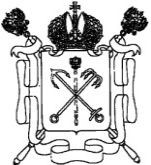 Санкт-Петербургское государственное бюджетное учреждениедополнительного образования«Санкт-Петербургская детская музыкальная школа имениАндрея Петрова»ДОПОЛНИТЕЛЬНАЯ ПРЕДПРОФЕССИОНАЛЬНАЯ ОБЩЕОБРАЗОВАТЕЛЬНАЯПРОГРАММА В ОБЛАСТИ МУЗЫКАЛЬНОГО ИСКУССТВА«НАРОДНЫЕ ИНСТРУМЕНТЫ»Предметная область ПО.01. МУЗЫКАЛЬНОЕ ИСПОЛНИТЕЛЬСТВО Рабочая программа по учебному предметуПО.01.УП.01.СПЕЦИАЛЬНОСТЬ(ГИТАРА)Санкт-Петербург2021Разработчик:Вахрамеев Д.А., Смирнова Л.Д., Липатова Н.А.Рецензент:заместительдиректораГБОУДПО УМЦ развития образования в сфере культуры и искусства СПб Комлева М.В.Рецензент:заместитель директора по УР СПб ДМШ имени Андрея Петрова Хазанова А.С.Структура программы учебного предметаПояснительная записка Характеристика учебного предмета, его место и роль в образовательном     процессе; Срок реализации учебного предмета; Объем учебного времени, предусмотренный учебным планом образовательного учреждения на реализацию учебного предмета; Форма проведения учебных аудиторных занятий; Цели и задачи учебного предмета; Обоснование структуры программы учебного предмета; Методы обучения; Описание материально-технических условий реализации учебного предмета; Содержание учебного предмета Сведения о затратах учебного времени; Годовые требования по классам; Требования к уровню подготовки обучающихсяФормы и методы контроля, система оценок Аттестация: цели, виды, форма, содержание; Критерии оценки; Методическое обеспечение учебного процесса Методические рекомендации педагогическим работникам; Рекомендации по организации самостоятельной работы обучающихся; Списки рекомендуемой нотной и методической литературы Список рекомендуемой нотной литературы; Список рекомендуемой методической литературы; ПОЯСНИТЕЛЬНАЯ ЗАПИСКАХарактеристика учебного предмета, его место и роль в образовательном процессе Программа учебного предмета «Специальность» по виду инструментов "баян","аккордеон", "домра", "балалайка", "гитара" далее – «Специальность» разработана на основе и с учетом федеральных государственных требований к дополнительной предпрофессиональной  общеобразовательной программе в области музыкального искусства «Народные инструменты».  Учебный предмет «Специальность» направлен на приобретение обучающимися знаний, умений и навыков игры на народных инструментах, получение ими художественного образования, а также на эстетическое воспитание и духовно-нравственное развитие ученика. Выявление одаренных детей в раннем возрасте позволяет целенаправленно развивать их профессиональные и личные качества, необходимые для продолжения профессионального обучения. Кроме того, программа рассчитана на формирование у обучающихся навыков творческой деятельности, умения планировать свою домашнюю работу, навыков осуществления самостоятельного контроля за своей учебной деятельностью, умения давать объективную оценку своему труду, навыков взаимодействия с преподавателями.  Учебный предмет «Специальность» направлен на приобретение обучающимися следующих знаний, умений и навыков:  знания музыкальной терминологии;  знания художественно-эстетических и технических особенностей, характерных для сольного исполнительства;  умения грамотно исполнять музыкальные произведения на народных инструментах;  умения самостоятельно разучивать музыкальные произведения различных жанров и стилей;  умения самостоятельно преодолевать технические трудности при разучивании несложного музыкального произведения; умения создавать художественный образ при исполнении музыкального произведения;  навыков импровизации, чтения с листа несложных музыкальных произведений;  навыков сольных публичных выступлений, а также в составе ансамбля, оркестров. Данная программа отражает разнообразие репертуара, академическую направленность учебного предмета «Специальность». Обучение детей в области музыкального искусства ставит перед педагогом ряд задач как учебных, так и воспитательных.  Решения основных вопросов в этой сфере образования направлены на раскрытие и развитие индивидуальных способностей учащихся, а для наиболее одаренных из них - на их дальнейшую профессиональную деятельность.  Примерный учебный план по дополнительной предпрофессиональной общеобразовательной программе в области искусства «Народные инструменты» направлен на приобретение обучающимися музыкально-исполнительских знаний, умений, навыков.  Срок реализации учебного предмета  Срок реализации учебного предмета «Специальность» для детей, поступивших в образовательное учреждение в первый класс в возрасте: с шести лет шести месяцев до девяти лет, составляет 8 лет;  Для детей, не закончивших освоение образовательной программы основного общего образования или среднего (полного) общего образования и планирующих поступление в образовательные учреждения, реализующие основные профессиональные образовательные программы в области музыкального искусства, срок освоения может быть увеличен на один год.  Объем учебного времени, предусмотренный учебным планом образовательного учреждения на реализацию учебного предмета «Специальность»:  Таблица 1Форма проведения учебных аудиторных занятий: индивидуальная,  рекомендуемая продолжительность урока - 45 минут.  Индивидуальная форма позволяет преподавателю лучше узнать ученика, его музыкальные возможности, способности, эмоционально-психологические особенности. Цели и задачи учебного предмета «Специальность» Цели:  развитие музыкально-творческих способностей учащегося на основе приобретенных им знаний, умений и навыков, позволяющих воспринимать,  осваивать и исполнять на домре произведения различных жанров и форм в соответствии с ФГТ;  определение наиболее одаренных детей и их дальнейшая подготовка к продолжению обучения в средних профессиональных музыкальных учебных заведениях.  Задачи:  выявление творческих способностей ученика в области музыкального искусства и их развитие в области исполнительства на народных инструментах до уровня подготовки, достаточного для творческого самовыражения и самореализации;овладение знаниями, умениями и навыками игры на народных инструментах,  позволяющими выпускнику приобретать собственный опыт музицирования;приобретение обучающимися опыта творческой деятельности;  формирование навыков сольной исполнительской практики и коллективной творческой деятельности, их практическое применение;  достижение уровня образованности, позволяющего выпускнику самостоятельно ориентироваться в мировой музыкальной культуре;  формирование у лучших выпускников осознанной мотивации к продолжению профессионального обучения и подготовки их к вступительным экзаменам в профессиональное образовательное учреждение. 6.Обоснование структуры программы учебного предмета «Специальность».Программа содержит необходимые для организации занятий параметры: сведения о затратах учебного времени, предусмотренного на освоение учебного предмета;  распределение учебного материала по годам обучения;  описание дидактических единиц учебного предмета;  требования к уровню подготовки обучающихся;  формы и методы контроля, система оценок;  методическое обеспечение учебного процесса.  В соответствие с данными направлениями строится основной раздел программы «Содержание учебного предмета».  7. Методы обученияДля достижения поставленной цели и реализации задач предмета используются следующие методы обучения:  словесный (рассказ, беседа, объяснение);  метод упражнений и повторений (выработка игровых навыков ученика,  работа над художественно-образной сферой произведения);  метод показа (показ педагогом игровых движений, исполнение педагогом пьес с использованием многообразных вариантов показа);  объяснительно-иллюстративный (педагог играет произведение ученика и попутно объясняет);  репродуктивный метод (повторение учеником игровых приемов по образцу учителя);  метод проблемного изложения (педагог ставит и сам решает проблему,  показывая при этом ученику разные пути и варианты решения);  частично-поисковый (ученик участвует в поисках решения поставленной задачи).  Выбор методов зависит от возраста и индивидуальных особенностей учащегося.  8. Описание материально-технических условий реализации учебного предмета.Материально-техническая база образовательного учреждения должна соответствовать санитарным и противопожарным нормам, нормам охраны труда.  Учебные аудитории для занятий по учебному предмету «Специальность» должны иметь площадь не менее 9 кв.м, наличие фортепиано, пюпитра. В образовательном учреждении должны быть созданы условия для содержания, своевременного обслуживания и ремонта музыкальных инструментов. Образовательное учреждение должно обеспечить наличие инструментов обычного размера, а также уменьшенных инструментов (баянов, аккордеонов, домр, гитар, балалаек), так необходимых для самых маленьких учеников.  II. Содержание учебного предмета 1. Сведения о затратах учебного времени, предусмотренного на освоение учебного предмета «Специальность », на максимальную,  самостоятельную нагрузку обучающихся и аудиторные занятия:  Таблица 2Учебный материал распределяется по годам обучения - классам. Каждый класс имеет свои дидактические задачи и объем времени, данное время направлено на освоения учебного материала.  Виды внеаудиторной работы:  самостоятельные занятия по подготовке учебной программы;  подготовка к контрольным урокам, зачетам и экзаменам;  подготовка к концертным, конкурсным выступлениям;  посещение учреждений культуры (филармоний, театров, концертных залов,  музеев и др.),  участие обучающихся в творческих мероприятиях и культурно- просветительской деятельности образовательного учреждения и др.  Программа по учебному предметуПО.01.УП.01.СПЕЦИАЛЬНОСТЬ«Гитара»1 класс Задачи: Ознакомление с устройством гитары. Основы нотной грамоты. Посадка, постановка исполнительского аппарата. Освоение и развитие первоначальных навыков игры на гитаре. Развитие музыкального слуха, образного мышления. Изучение приёмов игры (tirando, apoyando)Работа над чистотой звука. Подробное изучение нот на грифе в первой позиции, начало пятой позиции. Начальная работа над сценической культурой. Годовые требования: Мажорные и минорные гаммы в первой позиции. Упражнения для развития начальных технических навыков. 2-4 этюда на различные пройденные 12-14 пьес и песен различного характера. Термины (см. таблицу). Примерныйрепертуарныйсписок:  The royal conservatory of music 2004Anonymous – Calino casturame, D – durAnonymous – What if a day, a month, or a year, a – mollClaude Gagnon – Old fashioned songRemi Bouchard – Les marionnetes, arr. C. GagnonM. Giuliani – Ecossaise, op. 33, no. 2F. Carulli – Waltz, op. 121, no. 1F. Sor – Allegretto, op. 60, no. 8F. Carulli – Poco allegretto, C – durF. Carulli – Country dance, op. 120, no. 2F. Sor – Moderato, op. 31, no. 1F. Carulli – Andantino, op. 241, no. 5F. Carulli – Anglaise, op. 121, no. 6A. Diabelli – Andantino, op. 39, no. 2F. Carulli – Waltz, op. 241, no. 4D. Aguado – Vals, G – durD. Aguado – Moderato, a – mollA. Diabelli – Moderato, op. 39, no. 15C. Jaime Zenamon – Sonando (Dreaming)C. Domeniconi – Ninna-Nanna (Lullaby)C. Dominiconi – KlangbilderBartolome Calatuyud – Waltz( Cuatro pieces faciles)Norbert Craft – Ancient dreamsNorbert Craft – Ostinato, d – mollC. Domeniconi – Dance (24 preludien)The royal conservatory of music 2018Emanuel Adriaenssen – English sonM. Giuliani – Andantino, op. 50, no. 1M. Giuliani – Ecossaise, op. 33, no. 4M. Carcassi – Andantino, op. 59, C – durShawn Bell – MenuetYvon Demillac – VacancesJeffrey McFadden – Midnight in SevillaOleg – Kiselev – Little HerdboySimone Lannarelli – Souvenir d’automneC. Domeniconi – IroniaFrederic Costantino – SnowflakesTrinity college London 1986-1989Anonim – Branle, ed. Michael LewinAnonim – A toy, ed. Michael LewinJan Antonin Losy – Menuet, C-durF. Carulli – Study, op. 291, F-durAnton Diabelli – Scherzo, G-durTrinity guildhall London 2010-2015F. Carulli – Vals, A – durJuan Hidelgo Montoya – El conde olinosC. Gagnon – MarrakechGary Ryan – Day of the matchGary Ryan – Habanera eraDebbie Cracknell – Ole JoseTrinity college London 2016-2019Anonymous – BallettoJoseph Kuffner – Andantino, op. 80W. A. Mozart – Theme from the Magic fluteTraditional brazillian – Samba oleTrinity collegeLondon 2020-2023Franz Schubert – The tront, arr. HegelStepan Rak – ChansonnetteBrad Richter – SpiderBarend Tromp – MetamorposisTraditional – Romance de amor, arr. HvartchilkovЮ. П. Кузин. Азбука гитариста. Инструментальный период. Часть 2С. Марышев – Брошенный замокС. Марышев – Когда часы бьют полденьВ. Козлов. Маленькие тайны сеньориты гитары.В. Козлов - Маленькая арфисткаЭтюды Из сборника Л. В. Соколовой «Чтение нот» Й. Йирман. Этюд № 1 П. Агафошин. Этюд №2 П. Агафошин. Этюд №3 А. Иванов-Крамской. Этюд №5 Х. Сагрерас. Этюд №6 Л. Панайотов. Этюд №8 М. Коррет. Этюд №9. Переложение Л. Соколовой Л. Панайотов. Этюд №10 Из сборника В. Калинина «Юный гитарист» В. Калинин. Этюд. Стр. 11 В. Калинин. Этюд. Стр. 14 В. Калинин. Маленький этюд. Стр. 14 В. Калинин. Этюд. Стр. 15 В. Калинин. Этюд. Стр. 16 В. Калинин. Этюд. Стр. 18 Примерные экзаменационные программы: Anonymous – Calinocasturame, D – durВ. Козлов - Маленькая арфисткаNorbert Craft – Ostinato, d – mollClaude Gagnon – Old fashioned songM. Giuliani – Ecossaise, op. 33, no. 2C. Domeniconi – Dance (24 preludien)2 классЦели и задачи второго года обучения: Работа над чистотой звука. Подробное изучение нот на грифе в первой позиции, начало пятой позиции. Начальная работа над пассажной техникой. Начальное изучение приёма "техническое легато". Натуральные флажолеты на XII ладу. Работа над сценической культурой. Годовые требования: Гаммы: С-dur , G-dur, F –dur, в 1 октавы, арпеджио, каданс. 3-4 этюда. Упражнения для развития начальных технических навыков. 10-12 разнохарактерных пьес.  3-4 этюда на различные пройденные штрихи и приемы игры. 6-8 пьес различного характера и стиля. Термины (см. таблицу). Примерныйрепертуарныйсписок: Theroyalconservatoryofmusic 2004Carlo Calvi – Pavaniglia and CanarioG. Sanz – EspanoletaPhilip Rosseter – What is a dayGuillaume Morlaye – BrausleAnonim – Packingtons PoundAnonim – Sarabande, G-durTraditional Weish melody – Llynn OnnTraditional English song – Early one morningTraditional Scottish ballad – Mary HamiltonTraditional English song – Drunken sailorTradition English song – Scarborough fairAnton Losy – Gigue, C-durTraditional Shaker song – Simple giftsF. Sor – Andantino, op. 44, no. 5Joseph Kuffner – Andantino, A-dur, op. 168, no. 43J. K. Mertz – Adagio, e-mollM. Giuliani – Ecossaise, op. 133, no. 9M. Giuliani – Ecossaise, op. 133, no. 11F. Carulli – Andantino, op. 241, no. 20M. Giuliani – Allegro, op. 50, no. 13F. Sor – Allegretto, op. 44, no. 2A. Diabelli – Study, op. 39, no. 27D. Aguado – Study, a-mollD. Aguado – Cantabile, a-mollF. Carulli – Moderato, a-mollM. Carcassi – Moderato, op. 59, part 3, no. 11J. Sagreras – Lesson 65Gerard Montreuil – Tango pour MarioRemi Bouchard – Andante, A-durC. Domeniconi – NostalgiaC. Domeniconi – Dance of the catJames Brown – BellsC. Domeniconi – SimpleJames Brown – Very scary bass studyWilliam Beauvais - DawnThe royal conservatory of music 2018J. S. Bach – Bourree II, BWV 1010Feliks Horecki – Amusement, op. 18, no. 9F. Sor – Andantino, op. 35, no. 2F. Carulli – Valse, op. 50, no. 7F. Sor – Exercise pour les sixtesF. Carulli – Andantino, op. 241, no. 19Thierry Tisserand – CountancesAndrew York – ChandSylvain Lemay – MimiRichard Summers – A memoryTrinity college London 1986-1989Anonim – Clement’s squirillJ. Dowland – Orlando SleepethThomas Mace – Tattle de moyJan Antonin Losy – Bourree, g-mollF. Sor – Study, op. 60, no. 19F. Sor – Study, op. 35, no. 14Jose Ferrer - EjercicioTrinity guildhall London 2010-2015R. de Visee – Minuet, A-durTraditional Jamaican – Mango walkPatrick Benham – CubanaStepan Rak – Spanish danceLee Sollory – Magnetic SouthTrinity college London 2016-2019Hans Newsidler – TanzJose Ferrer – ValsMartin Fogel – September heathMarc le Gars – Aquarelle no. 3Gerard Montreuil – CalypsoJuan Muro – On the swingTakashi Ogawa – Nuit etoileTrinity college London 2020-2023G. Sanz – ParadetasMaria Linnemann – Killeybegs JigCecillia McDowall – Spanish nocturneVincent Lindsey-Clark – BarcarollePatrick Brun – Le PaonЮ. П. Кузин. Азбука гитариста. Инструментальный период. Часть 2А. Иванов – Крамской – МелодияРусская народная песня – ТройкаРусская народная песня – Позарастали стёжки, дорожкиС. Марышев – МолитваС. Марышев – Небо в тучахВ. Козлов. Маленькие тайны сеньориты гитары.В. Козлов – Полька Топ – ТопВ. Козлов – С неба звёздочка упалаГалина Гарнишевская. Лёгкие пьесы для шестиструнной гитары. Выпуск 2.Г. Гарнишевская – Осенний вальсГ. Гарнишевская – МазуркаГ. Гарнишевская – Снег идётГ. Гарнишевская – Вальс – элегияЛ. Иванова. Детские пьесы. 1998 г.Л. Иванова – Маша и медведьЛ. Иванова – Шествие утятЛ. Иванова – ДюймовочкаЛ. Иванова – ЧасыЛ. Иванова – МазуркаЭтюды Д. Агуадо. Этюд. Стр. 25 Л. Панайотов. Этюд. Стр. 26 Ф. Карулли. Этюд. Стр. 29 Ф. Сор. Этюд. Стр. 34 Из сборника «Избранные этюды.  I часть». Составитель Л. В. Соколова. Д. Фортеа. Этюд. Стр. 3 Й. Хорачек. Этюд. Стр.3 Л. Соколова. Этюд. Стр. 5 М. Рэтц. Этюд. Стр. 6 М. Рэтц. Этюд. Стр.8 Примерные экзаменационные программы:G. Sanz – EspanoletaJoseph Kuffner – Andantino, A-dur, op. 168, no. 43В. Козлов – С неба звёздочка упалаCarlo Calvi – Pavaniglia and CanarioM. Giuliani – Allegro, op. 50, no. 13Gerard Montreuil – Tango pour Mario3 классЗадачи: Развитие и совершенствование навыков, полученных ранее. Корректировка посадки и постановки 	исполнительского 	аппарата. 	Увеличение 	текстового 	содержания произведений. Развитие мышц левой руки в технике barre (упражнения). Развитие беглости обоих рук на примерах упражнение и произведений, используя приём apoyando.  Работа над штрихами: легато, стаккато, нон легато. Дальнейшая работа над «дыханием», качеством звукоизвлечения. Годовые требования: Гаммы: f-moll, d-moll, a-moll в 1 (2) октавы (аппликатура Андреса Сеговии по возможностям ученика). Арпеджио, каданс, обращение тонического трезвучия. Упражнения Пухоля. 3-4 этюда на различные пройденные штрихи и приемы игры. 6-8 пьес различных эпох и стилей. Термины (см. таблицу). Примерный репертуарный список Theroyalconservatoryofmusic 2004J. S. Bach – Menuet, BWV 822Traditional English melody – Greensleeves, arr. Norbert CraftG. Sanz – Espanoleta, d-mollTraditional melody – Village dance, arr. Claude GagnonR. de Visee – Suite no. 7, MenuetM. Giuliani – Monferrina, op. 12, no. 1F. Sor – Lesson, op. 60, no. 5F. Sor – Allegretto, op. 60, no. 7F. Sor – Andantino, op. 44, no. 3M. Giuliani – Larghetto, op. 50, no. 17F. Carulli – Waltz, op. 124, no. 23R. Schumann – Little piece, op. 68, no. 5J. K. Mertz – Andante, G-durF. Carulli – Andante, op. 241, no. 17M. Carcassi – The hunt, op. 59, part 3, no. 3N. Paganini – Sonata no. 26, MenuetM. Giuliani – Andantino mosso, op. 1, part 4, no. 3D. Aguado – Lesson 7, E-durF. Carulli – Allegretto, op. 114, no. 9D. Aguado – Lesson 15, G-durD. Aguado – Exercise 8, G-durN. Paganini – Sonata no. 27, MenuetF. Sor – 4 exercise for 6th, d-mollF. Sor – Andantino, op. 44, no. 9F. Tarrega – Study, C-durClaude Gagnon – The frog bluesFrancis Kleynjans – Samba-LeleGerard Montreuil – MiamiJaime Zenamon – BossaRichard Summers – DaybreakThe royal conservatory of music 2018Traditional – Village dance, arr. Claude GagnonG. Sanz – Espanoleta, d-mollTraditional English – Greensleeves, arr. Brad MahonJ. S. Bach – Menuet III, BWV 822Anonim – Sarabande, arr. Claude GagnonF. Carulli – Waltz, op. 241, no. 24M. Giuliani – Andantino mosso, op. 1, part 4, no. 3Jacques Bosch – Premiere guagirana, op. 89, no. 2J. Sagreras – Lesson 80Carl Blum – Andantino, op. 44, no. 3Andrew York – Sherry’s waltzIsaias Savio – ToadaGerard Montreuil – PascaleBernard Piris – A soothing PerfumeRichard Miles Jackman – RecognitionTrinity college London 1986-1989Antonio Brescianello – Gavotta, A-durF. Sor – Study, op. 44, no. 15M. Giuliani – Study, op. 48, no. 1M. Carcassi – Study, op. 60, no. 3Trinity guildhall London 2010-2015M. Carcassi – Menuet, op. 21, no. 12J. K. Mertz – Landler, op. 9, no. 4Cees Hartog – Carratera resbaladizaPeter Berlind Carlson – Valse nobleGary Ryan – Banjo BillTrinity college London 2016-2019Anonim – Wilson’s, wilde, A-durJ. S. Bach – Gavotte, D-durTraditional Catalan folk song – El Noi de la MareM. Carcassi – Allegretto, C-durLeo Brouwer – Omaggio a DebussyTrinity college London 2020-2023Pierre Attaignant – Tourdion (French dance)F. Carulli – Valse, op. 241, no. 21F. Sor – Moderato, op. 60, no. 6M. Carcassi – Allegretto, D-durВ. Козлов. Маленькие тайны сеньориты гитары.В. Козлов – Танец сеньориты гитарыВ. Козлов – Часы с кукушкойВ. Козлов – Дедушкин Рок – н – роллВ. Козлов – РумбаВ. Козлов – Веселые ступенькиГалина Гарнишевская. Лёгкие пьесы для шестиструнной гитары. Выпуск 2.Г. Гарнишевская – ПрелюдияГ. Гарнишевская – Грустный вальсГ. Гарнишевская – МелодияГ. Гарнишевкая – РомансГ. Гарнишевская – Эхо старых вальсовГ. Гарнишевская – Хорошее настроениеЛ. Иванова. Детские пьесы. 1998 г.Л. Иванова – Маленький вальсЛ. Иванова - ХрустальныйбашмачокЛ. Иванова – Улыбка котаЛ. Иванова. Юному гитаристу. 2004 г.Л. Иванова – ДремаЛ. Иванова – МелодияЛ. Иванова – Дождливое утроЛ. Иванова – Меланхолический вальсН. Кошкин. Happy birthday. Vol. 1Н. Кошкин – АрияН. Кошкин – КарусельВ. Козлов. Кругосветное путешествие сеньориты гитары.В. Козлов – Испанский танецВ. Козлов - КарнавалитаЭтюды М. Каркасси. Этюд. Стр. 33 М. Джулиани. Этюд. Стр. 44  Из сборника « Избранные этюды. I часть». Составитель Л. В. Соколова: Л. Соколова. Этюд. Стр. 8 Й. Хорачек. Этюд. Стр. 9 Т. Пушкаш. Этюд. Стр. 9 Й. Хорачек. Этюд. Стр.10 Л. Соколова. Этюд. Стр.10 Й. Нечекал. Этюд. Стр. 11 Й. Хорачек. Этюд. Стр. 12 Примерныеэкзаменационные программы: Traditional melody – Village dance, arr. Claude GagnonF. Sor – Lesson, op. 60, no. 5Н. Кошкин – Карусель J. S. Bach – Menuet, BWV 822M. Carcassi – The hunt, op. 59, part 3, no. 3Bernard Piris – A soothing Perfume4 классЗадачи: Увеличение текстового содержания произведений. Изучение и подбор произведений с включением новых приёмов игры: искусственные флажолеты, украшения (форшлаги). Продолжение работы над техникой восходящего и нисходящего легато. Использование в игре приёма вибрато. Укрепление техники  barre.  Годовые требования: Гаммы: G-dur, C-dur в 2 октавы (аппликатура Андреса Сеговии, Ф. Карулли). Арпеджио, каданс, обращение тонического трезвучия. 3-4 этюда на различные пройденные штрихи и приемы игры. 6-8 пьес различных эпох и стилей. Одно произведение циклической формы (сюита, сонатина, концертино, вариации и т.п.).  Термины (см. таблицу). Примерный репертуарный список: Theroyalconservatoryofmusic 2004Johann Anton Losy – Suite in A minor, AriaJohann Anton Losy – Suite in A minor, SarabandeIvan Jelinek – Suite for lute, Gavotte, A – durMelchior Neusidler – Lady Fuggers danceAnonymous – Ballet, tr. Paul Gerrits, A – durGuillaume Morlaye – Conteclare”, arr. Jeffrey McFaddenF. Carulli – Rondo, op. 241, no. 34F. Carulli – Allegretto, op. 241, no. 14M. Giuliani – Agitato, op. 51, no. 3W. A. Mozart – Minuet, k2, arr. Norbert KraftM. Giuliani – Divertimento, op. 40, no. 23F. Carulli – Waltz, op. 241, no. 44F. Sor – Waltz, op. 8, no. 2W. A. Mozart – Allegro, K3, arr. Norbert KraftF. Sor – Andante, op. 31, no. 4F. Molino – Waltz, C – durF. Tarrega – LagrimaCarlo Domeniconi – The rose in the gardenFrancis Kleynjans – Little five-string waltz”J. M. Zenamon – LejaniaAlain Reiher – Miniature no. 3D. Aguado – Study, a – mollD. Auado – Lesson 29, e-mollF. Carulli – Andantino grazioso, op. 241, no. 39M. Giuliani – Alleretto, op. 50, no. 22(study)F. Carulli – Andante, op. 241, D – dur(study)F. Sor – Andante, op. 35, no. 13(study)Norbert Kraft – Study in sevenThe royal conservatory of music 2018Anonymous – Ballet, arr. Jeffrey McFaddenG. A. Brescianello – Partita VIII, GavotteJ. Dowland – Lady Laiton’s AlmainJ. Dowland – Awake, Sweet loveJ. A. Losy – Sarabande, a – mollM. Giuliani – Larghetto, op. 50, no. 17G. Donizetti – Polonaise from Linda di Chamounix, arr. E. BayerF. Kleynjans – Valse choro, op. 64, no. 1R. Summers – Pomp and CeremonyF. Costantino – PinocchioN. Koshkin – ElephantN. Koshkin – CeremonyJ. Bosch – Lamento, op. 89, no. 5D. Aguado – Lesson 67D. Aguado – Exercise 8N. Paganini – Sonata27, MenuetE. G. de Leon – Mother and sonN. Craft – ReminisceneTrinity college London 1986-1989F. da Milano – RicercareD. Kellner – AriaM. Carcassi – Study, op. 60, no. 4F. Sor – Study, op. 35, no. 11N. Coste – Rondoletto, op. 48, no. 3Trinity Guildall 2010-2015Arcangelo dal Liuto – Pavana, a – mollJ. S. Bach – Bourree, BWV 1009M. Giuliani – Bagatella, op. 73, no. 3Jose Ferrer – EjercicioM. Carcassi – Pastorale, op. 21, no. 16Cees Hartog – NostalgiaAndrew York – Garden StepsTrinity college 2016-2019J. A. Losy – Gigue, a – mollH. Newsidler – Wacha MesaF. Sor – Study, op. 35, no. 14M. Andes – CancionM. Drozdzowski – The Tulip swingR. Dyens – On Joe’s deckD. Pavlovits – Prelude 2 – The silver preludeTrinity college London 2020-2023J. Dowland – Orlando SleepethR. de Visee – Suite d – moll, GavotteJ. F. Daube – Partie A – dur, Menuets I, IIF. Sor – Andante, op. 31, no. 2J. Sagreras – Nostalgia: petite melodieG. Scwertberger – Bossa-Nova BreezeG. Ryan – Spice TrailВ. Козлов. Маленькие тайны сеньориты гитары.В. Козлов – Кошки – мышкиВ. Козлов – Прогулка на пониВ. Козлов – Сеньорклавесин, играющий менутВ. Козлов – Ноктюрнмеждународный интернет – конкурс на лучшее сочинение для детских музыкальных школ. 27 миниатюр.Алина Бойко – ПрелюдияГалина Гарнишевская. Лёгкие пьесы для шестиструнной гитары. Выпуск 2.Г. Гарнишевская – ВеснаГ. Гарнишевская – ЭтюдГ. Гарнишевская – Этюд – вальсГ. Гарнишевская – Грустный напев Г. Гарнишевская – БабочкаЛ. Иванова. Детские пьесы. 1998 г.Л. Иванова – ПолонезЛ. Иванова - Вечерняя песняЛ. Иванова – ЁжикиЛ. Иванова – КанатоходецЛ. Иванова – Весёлый поездЛ. Иванова – Долгий путьЛ. Иванова – Комар и медвежонокЛ. Иванова – ЖалобаЛ. Иванова – Прогулка на старом автомобилеЛ. Иванова – Деревенская картинкаЛ. Иванова – КапельЛ. Иванова. Юному гитаристу. 2004 г.Л. Иванова – Тема с вариациямиГалина Гарнишевская. Солнечные блики. 2013 г.Г. Гарнишевская – ПесняГ. Гарнишевская – ПробуждениеГ. Гарнишевская – НарциссГ. Гарнишевская – Аромат розыГ. Гарнишевская – ЭлегияН. Кошкин. Happy birthday. Vol. 1Н. Кошкин – ЗаклинаниеН. Кошкин – МелодияН. Кошкин. Happy birthday. Vol. 2Н. Кошкин – БалладаН. Кошкин. Happy birthday. Vol. 3Н. Кошкин – БаркароллаВ. Козлов. Кругосветное путешествие сеньориты гитары.В. Козлов – Санта лючияВ. Козлов. Сеньорита гитара в цирке.В. Козлов – Кенгуру играет в мячЭтюды А. Иванов-Крамской. Этюд. Стр. 45 М. Джулиани. Этюд. Стр. 51 Из сборника «Избранные этюды. I часть» (составитель Л. В. Соколова) Ш. Рак. Этюд. Стр. 12 Т. Пушкаш. Этюд. Стр. 13 Д. Агуадо. Этюд. Стр. 15 Й. Хорачек. Этюд. Стр. 18 У. Петер. Этюд. Стр. 24 Примерные экзаменационные программы: Johann Anton Losy – Suite in A minor, SarabandeF. Carulli – Waltz, op. 241, no. 44Г. Гарнишевская – Аромат розыIvan Jelinek – Suite for lute, Gavotte, A – durН. Кошкин – ЗаклинаниеF. Costantino – Pinocchio5 классЗадачи: Работа над приёмом арпеджиато (начальные упражнения). Техника ногтевой игры. Знакомство с обработками современных произведений, популярных мелодий (рок и джаз). Знакомство с техникой аккомпанимента (изучение аккордов). Работа над сценическим поведением. Навыки самостоятельного разбора несложных произведений. Годовые требования: Мажорные и минорные гаммы до трех знаков в ключе десятью ритмическими комбинациями в одном темпе (аппликатура Андреса Сеговии, Ф. Карулли). Исполнение гаммы ритмическими группировками: дуолями, триолями, квартолями, секстолями на каждый звук. 3-4 этюда на различные виды техники.  Упражнения на пройденные приёмы игры. 4-6 пьес различных эпох и стилей. 1-2 произведения циклической формы. Термины (см. таблицу). ПримерныйрепертуарныйсписокTheroyalconservatoryofmusic 2004Anonymous – Dance, arr. O. ChilesottiAnonymous – If I am troubled, arr. O. ChilesottiJ. S. Bach – Minuet, BWV Anh. 114, arr. J. McFaddenGaspar Sanz – RujeroGaspar Sanz – EspanoletaAnonymous – Kemp’s JigJ. Dowland – Lady Laiton’s AlmainG. A. Brescianello – Partita VIII, GigueR. Johnson – Allmayne, arr. M. BrackenM. Giuliani – Allegretto, op. 51, no. 15M. Giuliani – Allegro, op. 40, no. 6M. Giuliani – Grazioso, op. 50, no. 23J. K. Mertz – Waltz no. 1F. Sor – Allegretto, op. 35, no. 8N. Paganini – Sonata 12, MinuettoJose Ferrer – El AmableJ. K. Mertz – Nocturne, op. 4, no. 2, part 1N. S. Sevilla – La Golondrina, arr. G. SchwertergerE. Cordero – Vineta Criolla IIIR. Benedict – Choral FughettaTraditional – Spanish romanceB. Katz – Gentle waltzM. Carcassi – Etude, op. 60, no. 10D. Aguado – Lesson 5D. Aguado – Lesson 26F. Sor – Allegretto, op. 35, no. 22D. Aguado – Lesson 35M. Carcassi – Etude, op. 60, no. 9F. Sor – Andante Allegro, op. 6, no. 2M. Giuliani – Lesson, op. 139, no. 3The royal conservatory of music 2018J. A. Losy – CapriccioJ. A. Losy – GavotteA. Holborne – The night watch, arr. J. McFaddenD. Aguado – Contredanse, op. 11, no. 4J. Ferrer – Memory of August 15th, op. 25D. Aguado – Contredanse, op. 8, no. 5R. Dyens – BabybaiaoB. Katz – In the Olive groveM. D. Pujol – Suite del Plata no. 1, PreludioMichael Yukich – Summer DreamsM. Giuliani – Allegretto grazioso, op. 51, no. 10F. Carulli – Andante, op. 27J. Sagreras – Lesson 6, A – durF. Costantino – Les acrobatsTrinity college London 1986-1989Anonymous – Robin is to the greene wood gonn, arr. M. LewinJ. S. Bach – Menuet, BWV 1006aM. Ponce – Prelude E-durF. M. Torroba – Manzanares del realTrinity Guildall London 2010-2015F. Sor – GaloppJ. K. Mertz – Notturno, op. 4, no. 1A. Lauro – El negritoV. Lindsey – Clark – Rio by nightG. Ryan – Birds flew over the SpireS. Oser – SoledadTrinity college London 2016-2019Jean – Maurice Mourat – Etude no. 11S. de Murcia – Allegro, d – mollF. Sor – Allegretto, op. 44, no. 19L. Bravo – La nave de ZvonimirE. Cordero – Pequena suite, El CaminanteJ. Ferrer – Nocturno, op. 17, no. 4L. Sollory – Mountain songT. Stachak – Parisian waltzTrinity college 2020-2023F. Sor – Andante, op. 31, no. 8C. Guzman – DedicatoriaR. Pearson – Skater’s waltzC. Norton – HolidaysG. Ryan – Memories of summerT. Stachak – Country etudeЛ. Иванова. Легкие пьесы. 2004 г.Л. Иванова – ПолькаЛ. Иванова – Звёздный вальсЛ. Иванова – ПасторальГалина Гарнишевская. Солнечные блики. 2013 г.Г. Гарнишевская – Нисходящие секундыГ. Гарнишевская – Солнечные бликиГ. Гарнишевская – Солнечное утроГ. Гарнишевская – Прогулка в паркеСергей Привалов. 12 маленьких инвенций. 2013 г.С. Привалов – Инвенция №3Н. Кошкин. Happy birthday. Vol. 1Н. Кошкин – ПолькаН. Кошкин. Happy birthday. Vol. 2Н. Кошкин – ЮморескаН. Кошкин – ПрелюдияН. Кошкин. Happy birthday. Vol. 3Н. Кошкин – МаршН. Кошкин – ВальсВ. Козлов. Кругосветное путешествие сеньориты гитары.В. Козлов – Дублёвска – полькаВ. Козлов. Сеньорита гитара в цирке.В. Козлов – СилачиВ. Козлов - Огненное шоуЭтюды Из сборника В. Калинина «Юный гитарист»Ф. Карулли. Этюд. Стр. 48 Х. Сагрерас. Этюд. Стр. 48 Ф. Карулли. Этюд. Стр.52 П. Агафошин. Этюд. Стр. 115 В. Калинин. Этюд. Стр. 115 Е. Витачек-Гнесина. Этюд. Стр. 121 Примерные экзаменационные программы:Anonymous – Dance, arr. O. ChilesottiJose Ferrer – El AmableГ. Гарнишевская – Прогулка в паркеS. de Murcia – Allegro, d – mollN. Paganini – Sonata 12, MinuettoF. M. Torroba – Manzanares del real6 классЗадачи: Работа над развитием музыкально-образного мышления. Изучение новых приёмов игры: тремоло, трель. Продолжение работы над приёмом арпеджиато. Изучение приёма разгиадо. Усиленная работа над пассажной техникой. Продолжение работы над ногтевой техникой игры, управление звуком. Усиленная работа над стилистикой выбранный произведений (исторический и звуковой экскурс). Годовые требования: Мажорные и минорные гаммы до четырех знаков в ключе в две октавы и тонические трезвучия в них. Исполнение гамм штрихами стаккато и легато; ритмические группировки: дуоль, триоль, квартоль, квинтоль, секстоль на каждый звук. 3-4 этюда на различные виды техники. 4-6 пьес различных эпох и стилей. 1-2 произведения циклической формы.  Термины (см. таблицу). Примерный репертуарный список Theroyalconservatoryofmusic 2004G. Sanz – Pavana con partidas el aire EspanolG. Sanz – VillanoL. Milan – Pavane III, C-durS. L. Weiss – Lute suite no. 4, PreludeS. L. Weiss – Courante, d-mollJ. S. Bach – BWV 996, BourreJ. S. Bach – BWV 1002, SarabandeF. J. Haydn – Minuet and trio, A-dur, arr. F. de FossaF. Sor – Grand sonata, op. 25, Minuet and trioM. Giuliani – Divertimento, op. 37, no. 5F. Sor – Grand sonata, op. 22, Minuet and trioM. Giuliani – Divertimento, op. 40, no. 12N. Coste – Waltz, op. 51, no. 8J. K. Mertz – Nocturne, op. 4, no. 1J. Ferrer – Waltz, a – mollF. Tarrega – PavanaF. Tarrega – AdelitaR. Benedict – MajoretteCarol van Feggelen – So unusualCarlo Domeniconi – GelosiaFernando Sor – Moderato, op. 35, no. 17Fernando Sor – Study, op. 6, no. 1Mauro Giuliani – Etude, op. 100, no. 12Mauro Giuliani – Caprice, op. 100, no. 13Niccolo Paganini – Sonatina 5, INapoleon Coste – Etude, op. 38, no. 1Matteo Carcassi – Etude, op. 60, no. 5Gerald Garcia – Etude 16Francisco Tarrega – Prelude, A-durAlain Reiher -  Miniature no. 12The royal conservatory of music 2018Silvius Leopold Weiss – Sonata 5, PreludeJ. S. Bach – BWV 1008, SarabandePaolo Foscarini – Pavaniglia con parti variateVincenzo Galilei – SaltarelloMatteo Carcassi – Rondo, op. 5, no. 14Luigi Legnani – Caprice, op. 20, no. 4Dionisio Aguado – Contredanse, op. 8, no. 6Laurindo Almeida – Choro para OlgaJohn Duarte – Waltz no. 2Manuel Ponce – Prelude no. 6Agustin Barrios – Preludio, e-mollYvon Demillac – Bord de merRoland Dyens – Les balancellesClaudio Camisassa – La ligamosJose Luis Merlin – Aire de estiloJose Luis Merlin – Aire de milongaJonatas Batista Neto – EstudoFrancisco Tarrega – Etude, E-durCarl Blum – Study in thirds, op. 44, no. 19Mikhail Sytchev – After the rainTakashi Ogawa – Promenade tristeTrinity college London 1986-1989J. S. Bach – BWV 995, Gavotte IFernando Sor – Study, op. 6, no. 11Matteo Carcassi – Study, op. 60, no. 23Mario Castelnuovo-Tedesco – Andantino Campestre (Appunti no. 7)Andres Segovia – Estudio sin luzAlfred Uhl - CapriccioTrinity Guildall London 2010-2015Francis Cutting – AlmayneGaspar Sanz – CanariosJ. S. Bach – BWV 995, Gavotte IIAnton Diabelli – Sonata, op. 29, no. 1, AllegroJose Ferrer – NostalgiaCatalan folk song – Canco del lladre, arr. Miguel LlobetJuan Hidalgo Montoya – El robleManuel Ponce – BallettoTrinity collegeLondon 2016-2019Leo Brouwer – Etude XVII for OrnamentsJohn Dowland – The shoemaker’s wifeDusan Bogdanovic – Jutarnje koloYvonne Bloor – PromiseFerdinando Carulli – Romanze, op. 21, no. 3Julio Sagreras – Tiempo de ZambaFrancisco Tarrega – MariaTrinity collegeLondon 2020-2023J. S. Bach – BWV 1002, SarabandeJ. K. Mertz – Capriccio, d-mollJose Ferrer – El afectuosoJulie Fondard – Valse SuisseAstor Piazzolla – El viaje, arr. Gary RyanAndrew York – LullabyThomas Fellow – No man’s landMiroslaw Drozdzowski – Winter storyГалина Гарнишевская. Лёгкие пьесы для шестиструнной гитары. Выпуск 2.Старинныйрусскийроманс  – Явстретилвас, обр. Г. ГарнишевскойЛ. Иванова. Легкие пьесы. 2004 г.Л. Иванова – СонатинаЛ. Иванова – Баба – ЯгаЛ. Иванова. Юному гитаристу. 2004 г.Л. Иванова – ВариацииСергей Привалов. 12 маленьких инвенций. 2013 г.С. Привалов – Инвенция №2Н. Кошкин. Happy birthday. Vol. 3Н. Кошкин – Доброе утроН. Кошкин. Happy birthday. Vol. 4Н. Кошкин – Всего наилучшего в день рожденияВ. Козлов. Сеньорита гитара в цирке.В. Козлов – Вальс под куполом циркаВ. Козлов – Акробаты на батутеВ. Козлов – Пчела, случайно залетевшая в циркЭтюды Из сборника В. Калинина «Юный гитарист»: Д. Агуадо. Этюд. Стр. 118 Из сборника «Избранные этюды. I часть» (составитель Л. В. Соколова): М. Рэтц. Этюд. Стр. 25 А. Диабелли. Этюд. Стр. 26 Х. Сагрерас. Этюд. Стр. 26  Ф. Сор. Этюд. Стр.28  Л. Панайотов. Этюд. Стр. 29 Примерные экзаменационные программы: С. Привалов – Инвенция №2M. Giuliani – Divertimento, op. 37, no. 5Carol van Feggelen – So unusualJ. S. Bach – BWV 996, BourreNiccolo Paganini – Sonatina 5, IЛ. Иванова – Вариации7 классЗадачи: Работа с учащимися над личностным отношением к исполняемому музыкальному произведению на основе всех технических и художественных навыков, полученных в предыдущих классах. Развитие аппликатурной грамотности. Самостоятельная работа над музыкальным произведением. Годовые требования: Мажорные и минорные до четырёх знаков. Мажорные и минорные гаммы в две-три октавы до четырёх знаков в ключе (аппликатура Андреса Сеговии, Ф. Карулли). Арпеджио, каданс, обращение тонического трезвучия.  Упражнения.  Игра гамм ритмическими группировками от дуоли до октоли, различными ритмическими фигурами. 1-2 концертных этюда.  4-6 пьес различных эпох и стилей. 1-2 произведения циклической формы. Термины (см. таблицу). Примерный репертуарный список Theroyalconservatoryofmusic 2004John Dowland – My lady Hunssdon’s allemandeLuys de Narvaez – Guardame las vacasLuis Milan – Pavan ILuis Milan – Pavan VILuys de Narvaez – Cancion del EmperadorJ. S. Bach – Prelude, BWV 999Ludovico Roncalli – Suite d-moll, PreludioLudovico Roncalli – Suite d-moll, GiguaJ. S. Bach – Minuet I, BWV 1007J. S. Bach – Minuet II, BWV 1007D. Scarlatti – Sonata, K 208David Kellner – CampanellaSilvius Leopold Weiss – Mademoiselle TiroloiseWillibald Gluck – I have lost my EurydiceM. Giuliani – Allegro, op. 50, no. 26F. Sor – Allegretto, op. 47, no. 4F. Sor – Allegretto, op. 47, no. 2L. Legnani – Caprice, op. 20, no. 28L. Legnani – Caprice, op. 20, no. 12F. Carulli – Sicilienne, op. 124, no. 23N. Coste – Berceuse et trioMaximo Diego Pujol – Candombe en miF. Tarrega – MarietaEdward Green – Song for guitarF. Tarrega – Vals en reM. Carcassi – Andantino, op. 60, no. 21M. Giuliani – Allegro, op. 100, no. 11M. Carcassi – Etude, op. 60, no. 19F. Sor – Lesson, op. 31, no. 20F. Sor – Andantino, op. 6, no. 8F. Tarrega – Study, a-mollFrederic Hand – Study no. 1Gerald Garcia – Etude 21Julio Sagreras – Lesson 15The royal conservatory of music 2018Claudin de Sermisy – Tant que vivrayAlonso Mudarra – Fantasia IJ. S. Bach – Sarabande, BWV 1002J. S. Bach – Bourree I, BWV 1009J. S. Bach – Bourree II, BWV 1009Santiago de Murcia – Suite d-moll, Preludio y AllegroN. Coste – BerceuseLuigi Mozzani – MazurkaTraditional Catalan – El testament d’Amelia, arr. M. LlobetF. Tarrega – PavanaA. Tansman – Cavatina, SarabandeFerdinand Rebay – Song without words no. 1Ferdinand Rebay – Song without words no. 2James McGuire – Suite 3 in popular style, Alla burlescaJorge Cardoso – 24 piezas sudamericanas, Vals VenezolanoRoland Dyens – Rue la quintinieAgustin Barrios – Estudio inconclusoCarl Blum – Allegro, op. 44, no. 11Gerald Garcia – Etude no. 22 “Café Venezolano”Trinity college London 1986-1989J. S. Bach – Allemande, BWV 995S. L. Weiss – Capriccio, D-durFrancois de Fossa – RecuerdoA. Diabelli – Menuet e trioA. Barrios Mangore – Julia floridaM. Castelnuovo-Tedesco – Appunti vol. 1, no. 8, SerenatellaVicente Asencio – Suite Valenciana, PreludiLeo Brouwer – Danza CaracteristicaTrinity Guildall London 2010-2015J. S. Bach – Allemande, BWV 996F. Sor – op. 6, no. 9F. Moreno-Torroba – Suite Castellana, FandanguilloDilermando Reis – Se ela perguntarMaximo Diego Pujol – Preludio TristonTrinity collegeLondon 2016-2019John Dowland – Melancholy GalliardGaspar Sanz – PassacalleFernando Sor – Bagatelle no. 2, op. 43F. Moreno –Torroba – JerigonzaJoao Pernambuco – Sons de CariloesDilermando Reis – Uma valsa e dois amoresTrinity collegeLondon 2020-2023N. Coste – TarantelleMadame Sydney Pratten – ForgottenTraditional Scotland – Loch Lomond, arr. D. RusselF. Tarrega – RositaJulian Arcas – BoleroErnest Shand – Legende, op. 201Alistair Smith – Halcyon DaysГалина Гарнишевская. Лёгкие пьесы для шестиструнной гитары. Выпуск 2.Р. Н. П. – Ничтовполюшкенеколышется, обр. Г. ГарнишевскойР. Н. П. – Небранименяродная, обр. Г. ГарнишевскойСергей Привалов. 12 маленьких инвенций. 2013 г.С. Привалов – Инвенция №4С. Привалов – Инвенция№10Этюды Из сборника «Избранные этюды. II часть» (составитель Л. В. Соколова) А. Кано. Этюд. Стр. 5 Т. Пушкаш. Этюд. Стр. 4 М. Рэтц. Этюд. Стр. 7 А. Крамер. Этюд. Стр. 8 В. Вильгельми. Этюд. Стр. 10 Примерные экзаменационные программы: Luis Milan – Pavan IF. Carulli – Sicilienne, op. 124, no. 23Frederic Hand – Study no. 1С. Привалов – Инвенция№10F. Tarrega – RositaJoao Pernambuco – Sons de Cariloes8 классЗадачи: Совершенствование полученных навыков и свободное владение разнообразными приемами игры. Повышение общего исполнительского 	уровня. Подготовка профессионально ориентированных учащихся к 	поступлению 	в средние профессиональные учебные заведения.Годовые требования: Мажорные и минорные гаммы в две-три октавы до четырёх знаков в ключе (аппликатура Андреса Сеговии, Ф. Карулли). Арпеджио, каданс, обращение тонического трезвучия. Упражнения.  1-2 концертных этюда.  4-6 пьес различных эпох и стилей. 1-2 произведения циклической формы. Термины (см. таблицу). Примерныйрепертуарныйсписок: The royal conservatory of music 2004William Byrd – Fantasia, ed. Alexander BellowAlonso Mudarra – Conde ClarosFrancesco da Milano – Ricercare IIIJohn Dowland – Queene Elizabeth’s galliardJ. S. Bach – Prelude, BWV 1007J. S. Bach – Sarabande, BWV 997J. S. Bach – Gigue, BWV 1009D. Scarlatti – Sonata, A-dur, K 322M. Giuliani – Sonata, Adagio, op. 15F. Sor – Marche funebreM. Giuliani – The last rose of summer, op. 125, no. 2F. Tarrega – Mazurca, G-durN. Paganini – Grand sonata, RomanceL. Legnani – Caprice, op. 20, no. 2L. Legnani – Caprice, op. 20, no. 19Manuel Ponce – Sonata III, ChansonF. Moreno-Torroba – Suite Castellana, AradaJose Luis Merlin – JoropoFrederic Hand – Elegy for a kingJames Brown – The home fieldsJames McGuire – Suite no. 2 in popular style, Intermezzo and DanceM. Carcassi – Allegro, op. 60, no. 20F. Sor – Moderato, op. 35, no. 16N. Coste – Allegretto, op. 38, no. 13F. Tarrega – Prelude, E-durE. Pujol – El abejorroRadames Gnattali – Presto possibileThe royal conservatory of music 2018Feliks Horecki – Rondeau, op. 11F. Schubert – Das Fischermadchen, arr. J. K. MertzHenrich Albert – Sonatine no. 1Anibal Augusto Sardinha – VoltareiF. M. Torroba – Sonatina, IIA. Barrios – Vals de la primaveraA. Barrios – Villancico de NavidadJohn W. Duarte – English suite, Prelude, op. 31A. Barrios – La cathedral, Preludio saudadeDusan Bogdanovic – ZalopojkaA. Barrios – ArabescosRoque Carbajo – SerestaRichard Summers – Water WheelFrederic Hand – Study no. 5Francis Kleynjans – Air de milongaTrinity college London 1986-1989J. S. Bach – Loure, BWV 1006J. S. Bach – Gigue, BWV 1006F. Sor – Variations on ‘Les Folies d’Espagne’, op. 15aFederico Mompou – Suite Compostelana, PreludioTrinity Guildall London 2010-2015John Dowland – The right honourable the lady Clifton’s spiritS. Leopold Weiss – Fantasie, d-mollF. Sor – Rondo, op. 22J. Kaspar Mertz – Polacca, op. 5, no. 3Manuel de Falla – Danza del CorregidorA. Piazzolla – Milonga del angelF. Moreno-Torroba – Sonatina, IA. Ruiz-Pipo – Danza no. 1Trinity college London 2016-2019Francois Couperin – Les tours de passe-passe, arr. D. RusselJ. S. Bach – Gigue, BWV 997Jose Ferrer – La Ausencia, op. 61Antonio Lauro – AndreinaH. Villa-Lobos – Mazurka-ChoroM. Ponce - ValseTrinity college London 2020-2023J. Dowland – Earl of Essex, his galliardDavid Kellner – Phantasia, a-mollN. Coste – Serenade, op. 23Traditional Scotland – The bucks of OranmoreA. Barrios – Oracion para todosAntonio Lauro – Vals venezolano no. 3 ‘Natalia’Л. Иванова. Легкие пьесы. 2004 г.Л. Иванова – Сюита в старинном стиле: Менут, Гавот, Сарабанда, Жига, ТанецЛ. Иванова. Юному гитаристу. 2004 г.Л. Иванова – СонатинаСергей Привалов. 12 маленьких инвенций. 2013 г.С. Привалов – Инвенция №11С. Привалов – ПрелюдияЛ. Иванова. Две сюиты. 1999 г.Л. Иванова – Сюита “На зелёном лугу”Л. Иванова – Сюита “Вокруг света”Н. Кошкин. Happy birthday. Vol. 4Н. Кошкин – ЮморескаН. Кошкин – РэгтаймН. Кошкин – ВальсВ. Козлов. Кругосветное путешествие сеньориты гитары.1.В. Козлов – Вариации на р.н.п. “На окошке два цветочка”Этюды Из сборника «Избранные этюды. II часть» (составитель Л. В. Соколова) Э. Шварц-Рейфлинген. Этюд. Стр. 16 Б. Хенце. Этюд. Стр. 16 Э. Пухоль. Этюд. Стр. 14 Д. Фортеа. Этюд. Стр. 12 Ф. Карулли. Этюд. Стр. 18 Ф. Карулли. Прелюдия. Стр. 20 Н. Кост. Этюд. Стр. 21 Примерные экзаменационные программы: Francesco da Milano – Ricercare IIIM. Giuliani – The last rose of summer, op. 125, no. 2Н. Кошкин – РэгтаймJ. S. Bach – Gigue, BWV 1009Л. Иванова – СонатинаA. Ruiz-Pipo – Danza no. 19 классЗадачи: Совершенствование полученных навыков и свободное владение разнообразными приемами игры. Повышение общего исполнительского уровня. Подготовка профессионально ориентированных учащихся к поступлению в средние профессиональные учебные заведения.Годовые требования: Мажорные и минорные гаммы в две-три октавы до четырёх знаков в ключе (аппликатура Андреса Сеговии, Ф. Карулли). Арпеджио, каданс, обращение тонического трезвучия. Упражнения.  1-2 концертных этюда.  4-6 пьес различных эпох и стилей. 1-2 произведения циклической формы. Термины (см. таблицу). Примерныйрепертуарныйсписок: EvangelosAssimakopoulos. Theguitarbook 8J. S. Bach – Jesos, joy of man’s desiringAntonio Brescianelo – Partita XVIJose Broca –Andante sentimentalM. Giuliani – Preludio, a – mollAntonio Cano – El ultimo adiosI. Albeniz – Rumores de la CaletaM. Ponce – Scherzino mexicanoNikos Kypourgos - AmorEvangelos Assimakopoulos. The guitar book 9A. Mudarra – Fantasia no. 10Girolamo Frescobaldi – Aria con variazioniR. de Visee – Suite, d - mollS. L. Weiss – Tombeau sur la mort du Comte LogyG. Sanz - FoliasA. Vivaldi – Allegro, tr. E. AssimakopoulosJ. S. Bach – Praludium, BWV 996D. Scarlatti – Sonata, K. 11F. Sor – Fantasia, Largo, op. 7I. Albeniz – GranadaI. Albeniz - AsturiasA. Barrios – Preludio, c – mollJose Broca - ValsKyriakos Giorginakis – Singing in another tuneSpyros Diamandis – Valse oublieeЕвгений БаевСюита “Семь гномов”Никита КошкинБаллада №1Баллада №2РомансПримерные программы итоговой аттестации:S. L. Weiss – Tombeau sur la mort du Comte LogyM. Giuliani – Preludio, a – mollН. Кошкин – Баллада №2Spyros Diamandis – Valse oublieeJ. S. Bach – Praludium, BWV 996F. Sor – Fantasia, Largo, op. 7A. Barrios – Preludio, c – mollЕвгений Баев - Сюита “Семь гномов”III. Требования к уровню подготовки обучающихсяДанная программа отражает разнообразие репертуара, его академическую направленность, а также демонстрирует возможность индивидуального подхода к каждому ученику. Содержание программы направлено на обеспечение художественноэстетического развития учащегося и приобретения им художественно-исполнительских знаний, умений и навыков.  Таким образом, ученик к концу прохождения курса программы обучения должен:  знать основные исторические сведения об инструменте;  знать конструктивные особенности инструмента;  знать элементарные правила по уходу за инструментом и уметь их применять при необходимости;  знать оркестровые разновидности своего инструмента;  знать основы музыкальной грамоты; знать систему игровых навыков и уметь применять ее самостоятельно;  знать основные средства музыкальной выразительности (тембр, динамика, штрих, темп и  т. д.);  знать основные жанры музыки (инструментальный, вокальный, симфонический и т. д.);  знать технические и художественно-эстетические особенности, характерные для сольного исполнительства на народных инструментах;  знать функциональные особенности строения частей тела и уметь рационально  спользовать их в работе игрового аппарата;  уметь самостоятельно настраивать инструмент (для струнных);  уметь самостоятельно определять технические трудности несложного музыкального произведения и находить способы и методы в работе над ними;  уметь самостоятельно среди нескольких вариантов аппликатуры выбрать наиболее удобную и рациональную;  уметь самостоятельно, осознанно работать над несложными произведениями, опираясь на знания законов формообразования, а также на освоенную в классе под руководством педагога методику поэтапной работы над художественным произведением;  уметь творчески подходить к созданию художественного образа, используя при этом все теоретические знания и предыдущий практический опыт в освоении штрихов, приемов и других музыкальных средств выразительности;  уметь на базе приобретенных специальных знаний давать грамотную адекватную оценку многообразным музыкальным событиям;  иметь навык игры по нотам;  иметь навык чтения с листа несложных произведений, необходимый для ансамблевого и оркестрового музицирования;  приобрести навык транспонирования и подбора по слуху, так необходимых в дальнейшем будущему оркестровому музыканту; приобрести навык публичных выступлений, как в качестве солиста, так и в различных ансамблях и оркестрах.  Реализация программы обеспечивает:  наличие у обучающегося интереса к музыкальному искусству, самостоятельному музыкальному исполнительству;  комплексное совершенствование игровой техники домриста, которая включает в себя тембровое слушание, вопросы динамики, артикуляции, интонирования, а также организацию работы игрового аппарата, развитие крупной и мелкой техники;  сформированный комплекс исполнительских знаний, умений и навыков, позволяющий использовать многообразные возможности домры для достижения наиболее убедительной интерпретации авторского текста;  знание художественно-исполнительских возможностей своего инструмента;  знание музыкальной терминологии;  знание репертуара, включающего произведения разных стилей и жанров, произведения крупной формы (концерты, сонаты, сюиты, циклы) в соответствии с программными требованиями; в старших, ориентированных на профессиональное обучение классах, умение самостоятельно выбрать для себя программу;  наличие навыка по чтению с листа музыкальных произведений;  умение транспонировать и подбирать по слуху;  навыки по воспитанию слухового контроля, умению управлять процессом исполнения музыкального произведения;  навыки по использованию музыкально-исполнительских средств выразительности, выполнению анализа исполняемых произведений, владению различными видами техники исполнительства, использованию художественно оправданных технических приемов;  наличие творческой инициативы, сформированных представлений о методике разучивания музыкальных произведений и приемах работы над исполнительскими трудностями;  наличие навыков репетиционно - концертной работы в качестве солиста. IV. Формы и методы контроля, система оценок 1. Аттестация: цели, виды, форма, содержание Каждый из видов контроля успеваемости учащихся имеет свои цели, задачи и формы.  Оценки качества знаний по «Специальности » охватывают все виды контроля:  текущий контроль успеваемости;промежуточная аттестация учащихся;  итоговая аттестация учащихся.  Цель промежуточной аттестации - определение уровня подготовки учащегося на определенном этапе обучения по конкретно пройденному материалу.  Текущий контроль поддержание учебной дисциплины,  выявление отношения учащегося к изучаемому предмету,  повышение уровня освоения текущего учебного материала. Текущий контроль осуществляется преподавателем по специальности регулярно (с периодичностью не более чем через два, три урока) в рамках расписания занятий и предлагает использование различной системы оценок. Результаты текущего контроля учитываются при выставлении четвертных, полугодовых, годовых оценок-  контрольные уроки, академические концерты,  прослушивания к конкурсам, отчетным концертам Промежуточная аттестация определение успешности развития учащегося и усвоения им программы на зачеты (показ части на определенном этапе обучения программы,  технический зачет), академические концерты, переводные зачеты, экзамены Итоговая аттестация определяет уровень и качество освоения программы учебного предмета Экзамен проводится в 9 классе  Контрольные уроки направлены на выявление знаний, умений и навыков учащихся в классе по специальности. Они не требуют публичного исполнения и концертной готовности. Это своего рода проверка навыков самостоятельной работы учащегося, проверка технического роста, проверка степени овладения навыками музицирования (чтение с листа, подбор по слуху, транспонирование), проверка степени готовности учащихся выпускных классов к итоговой аттестации. Контрольные прослушивания проводятся в классе в присутствии комиссии, включая в себя элементы беседы с учащимся, и предполагают обязательное обсуждение рекомендательного характера. Также преподаватель может сам назначать и проводить контрольные уроки в течение четверти в зависимости от индивидуальной успеваемости ученика, от этапности изучаемой программы с целью повышения мотивации в ученике к учебному процессу. Контрольные уроки проводятся в счет аудиторного времени,  предусмотренного на учебный предмет. Зачеты проводятся на завершающих полугодие учебных занятиях в счет аудиторного времени, предусмотренного на учебный предмет, и предполагают публичное исполнение технической или академической программы или ее части в присутствии комиссии. Зачеты дифференцированные, с обязательным методическим обсуждением, носящим рекомендательный характер. Зачеты проводятся в счет аудиторного времени, предусмотренного на учебный предмет. Академические концерты предполагают те же требования, что и зачеты, но они представляют собой публичное (на сцене) исполнение учебной программы или ее части в присутствии комиссии, родителей, учащихся и других слушателей. Для академического концерта преподаватель должен подготовить с учеником 2-3 произведения. Выступление ученика обязательно должно быть с оценкой. Переводные экзамены проводятся в конце каждого учебного года.  Исполнение полной программы демонстрирует уровень освоения программы данного года обучения. Переводной экзамен проводится с применением дифференцированных систем оценок, завершаясь обязательным методическим обсуждением. Экзамены проводятся за пределами аудиторных учебных занятий. Учащийся, освоивший в полном объеме программу, переводится в следующий класс.  Итоговая аттестация (экзамен) определяет уровень и качество освоения образовательной программы. Экзамен проводится в 9 классе, в соответствии с действующими учебными планами. Итоговая аттестация проводится по утвержденному директором школы расписанию.   2. Критерии оценок промежуточной аттестации: Для аттестации обучающихся создаются фонды оценочных средств, включающие методы контроля, позволяющие оценить приобретенные знания, умения, навыки. По итогам исполнения выставляются оценки по десятибалльной шкале.  	5 	«отлично»:Учащийся исполнил программу, состоящую из произведений, соответствующих программным требованиям класса и при этом продемонстрировал яркую музыкальность,  полную техническую и технологическую свободу исполнения, ритмическую и интонационную устойчивость. Музыкальные жанры стилистически выдержаны, соответствуя замыслу композиторов.  Учащийся владеет выразительным разнообразием звукоизвлечения, которое соответствует образному смыслу произведений. 	5- 	«отлично минус»:Те же критерии, применимые к оценке «5»,  с незначительными погрешностями в исполнении, которые  связаны  со сценическим волнением.	4+ 	«хорошо плюс »:Учащийся исполнил программу, состоящую из произведений, соответствующих программным требованиям класса. Программа исполнена уверенно,  с хорошо проработанным текстом,  но без яркой сценической подачи, проявив при этом достаточную музыкальность, техническую и технологическую оснащенность, способность понимать и передавать стилистическую и смысловую основу произведений. В исполнении допустил незначительные ошибки. 	4 	«хорошо»:Учащийся исполнил программу, состоящую из произведений, соответствующих программным требованиям класса, проявив при этом достаточную музыкальность. Исполнение технически не достаточно свободное, со звуковыми погрешностями, связанными с несовершенством игрового аппарата,  с незначительными отклонениями от стилистических или жанровых особенностей  исполняемых произведений. 	4- 	«хорошо минус»:Выступление малоинициативное, но грамотное,  осмысленное, в котором слышна работа более педагогическая, недели самого учащегося, с пониманием художественных задач, стилей произведений. В исполнении допущены незначительные ошибки, технические, звуковые и текстовые погрешности. 	3+ 	«удовлетворительно плюс»:Учащийся исполнил программу технически не свободно,  малоосмысленно. Произведения не соответствуют программным требованиям класса, в исполнении имеются ритмические или интонационные погрешности, текстовые потери. Исполнение маломузыкальное, стилистически неверное. 	3 	«удовлетворительно»:Учащийся исполнил программу технически не свободно,  малоосмысленно. Исполнение программы не стабильное, с техническими и звуковыми погрешностями, с непониманием стиля, формы и жанра произведений.  Старательное. 	3- 	«удовлетворительно минус»:Исполнение с неряшливым отношением к тексту, штрихам, фразировке, динамике. Технически не состоятельно, но исполнено от начала  до конца каждое произведение. 	2	«неудовлетворительно»Фрагментарное исполнение текста произведений,  не позволяющее оценить объем проработанного материала, отношение к изучаемому. В случае неявки на выступление по причине неготовности или без уважительно причины, выставляется оценка  2 «неудовлетворительно». V. Методическое обеспечение учебного процесса 1.Методические рекомендации педагогическим работникам В работе с учащимся преподаватель должен следовать основным принципам дидактики: последовательность, систематичность, доступность,  наглядность в освоении материала.  Процесс обучения должен протекать с учетом индивидуальных психических особенностей ученика, его физических данных. Педагог должен неустанно контролировать уровень развития музыкальных способностей своих учеников.  Работа педагога по специальности будет более продуктивной в тесной связи с педагогами по другим предметам: музыкальная литература, слушание музыки, сольфеджио. Итогом такого сотрудничества могут быть: открытые уроки, концерты классов для родителей, участие в концертах отделов, школы.  В начале каждого полугодия преподаватель составляет для учащегося индивидуальный план, который утверждается заведующим отделом. В конце учебного года преподаватель представляет отчет о его выполнении с приложением краткой характеристики работы обучающегося. При составлении индивидуального плана следует учитывать индивидуально-личностные особенности и степень подготовки обучающегося. В репертуар необходимо включать произведения, доступные по степени технической и образной сложности, высокохудожественные по содержанию, разнообразные по стилю,  жанру, форме и фактуре. Индивидуальные планы вновь поступивших учеников обучающихся должны быть составлены к концу сентября после детального ознакомления с особенностями, возможностями и уровнем подготовки ученика.  Необходимым условием для успешного обучения на домре является формирование у ученика уже на начальном этапе правильной посадки,  постановки рук, целостного исполнительского аппарата.  Развитию техники в узком смысле слова (беглости, четкости, ровности и т.д.) способствует систематическая работа над упражнениями, гаммами и этюдами. При освоении гамм, упражнений, этюдов и другого вспомогательного инструктивного материала рекомендуется применение различных вариантов – штриховых, динамических, ритмических и т.д. При работе над техникой необходимо давать четкие индивидуальные задания и регулярно проверять их выполнение. При выборе этюдов следует учитывать их художественную и техническую значимость. Изучение этюдов может принимать различные формы в зависимости от их содержания и учебных задач (ознакомление, чтение нот с листа, разучивание до уровня показа на техническом зачете).  Работа над качеством звука, интонацией, разнообразными ритмическими вариантами, динамикой (средствами музыкальной выразительности) должна последовательно проводиться на протяжении всех лет обучения и быть предметом постоянного внимания педагога. В этой связи педагогу необходимо научить ученика слуховому контролю и контролю по распределению мышечного напряжения.  Работа над музыкальным произведением должна проходить в тесной художественной и технической связи.  Важной задачей предмета является развитие навыков самостоятельной работы над домашним заданием. В качестве проверки знаний ученика об основных этапах в работе над произведением можно порекомендовать ученику выучить самостоятельно произведение, которое по трудности должно быть легче произведений, изучаемых по основной программе. Большое значение в воспитании музыкального вкуса отводится изучаемому репертуару. Помимо обработок народных мелодий, органично звучащих на народных инструментах и составляющих основу репертуара,  необходимо включать в учебные программы переложения лучших образцов зарубежной и отечественной классики, произведений, написанных для других инструментов или для голоса. Рекомендуется исполнять переложения, в которых сохранен замысел автора и в то же время грамотно, полноценно использованы характерные особенности данного инструмента.  При работе над гаммами, этюдами и пьесами для достижения чистоты интонации и технической свободы необходимо искать, находить и использовать различные варианты аппликатуры.  Вся творческая деятельность педагога-музыканта должна иметь научно обоснованный характер и строиться на базе имеющейся методической литературы. Педагоги, в связи с определенной проблемой в этой области, вынуждены обращаться к методикам и методическим исследованиям других специальностей (скрипка, фортепиано и др.).  2.Методические рекомендации по организации самостоятельной работы самостоятельные занятия должны быть регулярными и систематическими;  периодичность занятий - каждый день;  объем самостоятельных занятий в неделю - от 2 до 4 часов.  Объем самостоятельной работы определяется с учетом минимальных затрат на подготовку домашнего задания, параллельного освоения детьми программы начального и основного общего образования, с опорой на сложившиеся в учебном заведении педагогические традиции и методическую целесообразность, а также индивидуальные способности ученика.  Ученик должен быть физически здоров. Занятия при повышенной температуре опасны для здоровья и нецелесообразны, так как результат занятий всегда будет отрицательным.  Индивидуальная домашняя работа может проходить в несколько приемов и должна строиться в соответствии с рекомендациями преподавателя по специальности.  Необходимо помочь ученику организовать домашнюю работу, исходя из количества времени, отведенного на занятие. В самостоятельной работе должны присутствовать разные виды заданий: игра технических упражнений,  гамм и этюдов (с этого задания полезно начинать занятие и тратить на это примерно треть времени); разбор новых произведений или чтение с листа более легких (на 2-3 класса ниже по трудности); выучивание наизусть нотного текста,  необходимого на данном этапе работы; работа над звуком и конкретными деталями (следуя рекомендациям, данным преподавателем на уроке), доведение произведения до концертного вида; проигрывание программы целиком перед зачетом или концертом; повторение ранее пройденных произведений. Все рекомендации по домашней работе в индивидуальном порядке дает преподаватель и фиксирует их, в случае необходимости, в дневнике.  VI. Списки рекомендуемой нотной и методической литературы 1. Список рекомендуемой нотной литературы Акимов Ю., Гвоздев П. Прогрессивная школа игры на баяне. Часть I. М., 1973. Акимов Ю., Гвоздев П. Прогрессивная школа игры на баяне. Часть II. М., 1976. Акимов Ю. Школа игры на баяне. М., 1985. Аккордеон в музыкальной школе. Пьесы для 3-4 классов. Вып. 14/ С. Павин. М., 1973. Аккордеон в музыкальном училище. Пьесы для аккордеона.  Вып. 1/ Сост. В. Алёхин, А. Чиняков. М., 1972. Аккордеон в музыкальном училище. Вып. 4 / Сост. В. Бухвостов. М., 1974. Альбом баяниста  / Сост. Аз. Иванов. Л., 1958. Альбом баяниста  / Сост. В. Паньков, Н. Давыдов. Киев, 1970. Альбом баяниста  / Сост. В. Бесфамильнов. Киев, 1975. Альбом баяниста. Вып.3. Л., 1966. Альбом баяниста. Вып.3 / сост. В. Бесфамильнов. Киев,1985. Альбом начинающего баяниста. Вып. 43 / Сост. В. Бухвостов. М., 1991. Анжелис Ф. Пьесы для готово-выборного баяна. Вып.1 / Сост. В. Ушаков, С. Ставицкая. СПб, 2003. Анжелис Ф. Пьесы для готово-выборного баяна. Вып.2 / Сост. В. Ушаков, С. Ставицкая. СПб, 2003. Антология литературы для баяна. Том I. М., 1984. Антология литературы для баяна. Том II. М., 1985. Антология литературы для баяна. Том III. М., 1986. Антология литературы для баяна. Том IV. М., 1987. Антология литературы для баяна. Том V. М., 1988. Антология литературы для баяна. Том VI. М., 1989. Антология литературы для баяна. Том VII. М., 1990. Антология литературы для баяна. Том VIII. М., 1991. Антология литературы для баяна. Том IX. М., 1997. Антология литературы для баяна. Том X. М., 2004. Антология эстрадного репертуара для аккордеона. Евгений Дербенко. Эстрадные композиции. Вып. 2 / Сост. В. Ушаков, С. Ставицкая. СПб., 2002. Антология эстрадного репертуара для аккордеона. Евгений Дербенко. Эстрадные композиции. Вып. 3 / Сост. В. Ушаков, С. Ставицкая. СПб., 2001. Артоболевская А. Хрестоматия маленького пианиста. М., 1991. Бажилин Р. Концертные пьесы для аккордеона в стилях популярной музыки. М., 2000. Бажилин Р. Хрестоматия педагогического репертуара для аккордеона (баяна). Произведения крупной формы. Вып. 1. М., 2002. Бах И.С. Нотная тетрадь Анны Магдалены Бах. М., 1977. Бах И.С. Маленькие прелюдии и фугетты для клавира. М., 1993. Бах И.С. Избранные произведения в переложении для готово-выборного баяна / Сост. В. Ковтонюк. М., 1996. Бах И.С.  Избранные фортепианные произведения / Сост. В. Родионова. Киев, 1975. Бах И.С.  Инвенции для фортепиано. М., 1971. Бах И.С. Французские сюиты для клавира. М., 1980. Бах И.С. Хорошо темперированный клавир. Том I. М., 1994. Баян. 1 класс / Сост. И. Алексеев, Н. Корецкий. Киев, 1972. Баян. 2 класс / Сост. И. Алексеев, Н. Корецкий. Киев, 1974. Баян. 3 класс / Сост. И. Алексеев, Н. Корецкий. Киев, 1972. Баян. 4 класс / Сост. А. Денисов. Киев, 1971. Баян. 5 класс / Сост. А. Денисов. Киев, 1972. Баян, Аккордеон: Из репертуара международного конкурса юных исполнителей им. В.В. Андреева / Сост. Л. Комарова, Е. Михайлова. СПб, 1994. Баянисту-любителю. Вып. 19 / Сост. В. Бухвостов. М., 1991. Баян в музыкальной школе. Пьесы для 1-3 классов. Вып. 58/ Сост. Ю. Бушуев. М., 1988. Баян в музыкальной школе. Пьесы для 3-5 классов. Вып. 59/ Сост.А. Гуськов, В. Грачев. М., 1988. Баян в музыкальной школе. Пьесы для 1-3 классов. Вып. 62/ Сост. Ю. Бушуев. М., 1990. Баян в музыкальной школе. Пьесы для 1-3 классов. Вып. 64/ Сост. Ю. Бушуев. М., 1991. Баян в музыкальной школе. Пьесы для 3-5 классов. Вып. 65/ Сост.А. Гуськов, В. Грачев. М., 1991. Белоусов А. Музыкальные зарисовки. Тула, 2000. Беляев А. Избранные обработки и переложения. Л., 1968. Беляев А. Ностальгия. Концертные обработки популярных мелодий прошлых лет. М., 1994. Беренс Г. Этюды для фортепиано (из соч. 61 и 88). М., 1980. Бетховен Л. Избранные пьесы в переложении для баяна / Сост. П. Говорушко. Л., 1989. Библиотека юного музыканта. Легкие пьесы советских композиторов в переложении для баяна / Сост. П. Говорушко. Л., 1989. Бонаков В. Концертные произведения для готово-выборного баяна. М., 1971. Веселый аккордеон. Вып.4 / Сост. Вл. Дмитриев. Л., 1971. Виртуозные пьесы в переложении для баяна и для готово-выборного баяна / Сост. Б. Беньяминов. Л., 1971. Власов В. Альбом для детей и юношества. СПб., 2001. В огнях рампы: Баян, аккордеон / Сост. А. Судариков. М., 2001. В «свободном стиле» : Сочинения немецких полифонистов XVII-XVIII веков в переложении для баяна / Сост. С. Найко. Красноярск, 2006. Выборный баян. 1 класс / Сост. В. Бесфамильнов, А. Зубарев, В. Паньков. Киев, 1980. Выборный баян. 3 класс / Сост. В. Бесфамильнов, А. Зубарев, В. Паньков. Киев, 1982. Герасимов В. Пьесы для готово-выборного баяна / Сост. В. Ушаков. СПб., 1998. Готово-выборный баян в музыкальном училище. Вып. 16 / Сост. В. Накапкин. М., 1988. Готово-выборный баян в музыкальной школе. Вып. 12 / Сост. В. Накапкин. М., 1978. Готово-выборный баян в музыкальной школе. Пьесы для 3-5 классов. Вып. 13 / Сост. В. Платонов. М., 1978. Готово-выборный баян в музыкальной школе. Пьесы для 3-5 классов. Вып. 25 / Сост. В. Платонов. М., 1983. Готово-выборный баян в музыкальной школе. Пьесы для 3-4 классов. Вып. 28 / Сост. В. Платонов. М., 1984. Готово-выборный баян в музыкальной школе. Пьесы для 1-5 классов. Вып. 31 / Сост. В. Накапкин. М., 1986. Готово-выборный баян в музыкальной школе. Пьесы для 3-5 классов. Вып. 36 / Сост. В. Платонов. М., 1988. Готово-выборный баян в музыкальной школе. Пьесы для 1-3 классов. Вып. 38 / Сост. В. Платонов. М., 1988. Готово-выборный баян в музыкальной школе. Пьесы для 1-5 классов. Вып. 39 / Сост. В.Накапкин. М., 1990. Готово-выборный баян в музыкальной школе. Пьесы для 3-5 классов. Вып. 40 / Сост. В. Платонов. М., 1990. Готово-выборный баян в музыкальной школе. Пьесы для 1-5 классов. Вып. 41 / Сост. В. Накапкин. М., 1991. Готово-выборный баян в музыкальном училище. Вып. 5/ Сост. В. Накапкин . М., 1977. Готово-выборный баян в музыкальном училище. Вып. 8/ Сост. В. Накапкин . М., 1980. Готово-выборный баян в музыкальном училище. Вып. 14/ Сост. В. Накапкин . М., 1986. Григ Э. Избранные произведения в переложении для баяна. Вып. 1 / Ред. Ю. Соловьев. М., 1970. Двилянский М. самоучитель игры на аккордеоне. М., 1990. Дербенко Е. Детская музыка для баяна. Шесть сюит. М., 1989.Доренский А. Виртуозные пьесы. Педагогический репертуар баяниста. 2-3 класс. Вып. Ростов н/Д, 1998. Доренский А. Виртуозные пьесы. Педагогический репертуар баяниста. 4-5 класс. Вып. Ростов н/Д, 1998. Ефимов В. Концертные пьесы для баяна и аккордеона. М., 2006. Знакомые мелодии для баяна / Сост. Ю. Котелец. Киев, 1970. Зубицкий В. Современная музыка для баяна и аккордеона. Композиции для готововыборного баяна. Вып. 1 / Сост. В. Ушаков, С. Ставицкая. СПб, 2005. Зубицкий В. Современная музыка для баяна и аккордеона. Композиции для готововыборного баяна. Вып. 2 / Сост. В. Ушаков, С. Ставицкая. СПб, 2005. Аз. Иванов. Популярные пьесы для баяна. Л., 1961 П. Нечепоренко «Школа игры на балалайке»; Г. Андрюшенков «Школа – самоучитель игры на балалайке»;  А. Дорожкин «Самоучитель игры на балалайке»; «Балалайка. Народные песни 1-3 классы музыкальной школы» сост. В. Глейхман; «Прима Балалайка 1-3 классы ДМШ» сост. А.Козин; «Балалайка. Пьесы в сопровождении фортепиано» сост. А. Зверев; «Первые шаги балалаечника» сост. Ю. Блинов; «Юный балалаечник. Пьесы для балалайки и фортепиано» сост. А. Зверев; «Репертуар балалаечника» сост. Ю. Блинов; «Педагогический репертуар балалаечника для детской музыкальной школы»  сост. А. Сахарюк; В. Андреев «Избранные произведения для балалайки и фортепиано» «Пьесы уральских композиторов для балалайки и фортепиано» сост. Ш. Амиров; 100. «Гаммы и арпеджио для балалайки» сост. И. Иншаков; А. Горбачёв; А. Шалов «Алёнкины игрушки» детская сюита для балалайки и фортепиано (для двух балалаек); А. Шалов «Русские народные песни» концертные обработки для дуэта балалаек и фортепиано; «Пьесы для дуэта балалаек и фортепиано» сост. Г. Андрюшенков. И. Тамарин «Сочинения для домры и ф-но» Москва. «Современная музыка», 2011.  Хрестоматия домриста (Упражнения и этюды) Москва. «Музыка», 1984. А Петров «Популярные мелодии» СПб; «Композитор», 2000. С.Ф. Лукин «Школа игры на 3-х струнной домре» Иваново; «Выбор»; 2008. Лёгкие пьесы западноевропейских композиторов,  сост. Г. И. Андрюшенков. «Композитор»; 2005  Нотная папка домриста №1 сост. В. Чунин. Москва. «Дэка» 2003. Нотная папка домриста №2 сост. В. Чунин. Москва. «Дэка» 2004. Нотная папка домриста №3 сост. В. Чунин. Москва. «Дэка» 2005. С. Лукин «Школа игры на домре» вып. 3 «Выбор» 2008. Альбом для юношества (пьесы для 3-х струнной домры вып.1) сост. В. Круглов «Музыка»   1984. А. Шалов «Концертные пьесы в переложении для домры» сост. Н.Шкребко; 2000. А. Шнитке «Сюита в старианном стиле»; Советский композитор; Москва; 1977. Репертуар домриста сост. В. Кузнецов; Советский композитор; 1990. А. Александров «Школа игры на трехструнной домре» М., 1990. В. Чунин «Школа игры на домре»М., 1986 сост. Т. Разумеева «Азбука домриста» (для трехструнной домры). В. Агабабов (составитель). Хрестоматия «Гитара» ч.1. Пьесы В. Агабабов (составитель). Хрестоматия ч.2. Ансамбли. Этюды. В. Агабабов. Популярная музыка в переложении для шестиструнной гитары. П. Агафошин. Школа игры на шестиструнной гитаре. В.Бортянков. Сочинения и обработки для шестиструнной гитары. Вып.2 В. Яшнев, Б. Вольман. Первые шаги гитариста. Школа-самоучитель. А. Гитман. Пьесы и этюды для шестиструнной гитары. Вып.2 128. А. Гитман. Начальное обучение на шестиструнной гитаре. А. Гитман. «Концерт в музыкальной школе». Г. Гарнишевская. Легкие пьесы для шестиструнной гитары. В. Донских. Мауро Джулиани. Сонаты и сонаины. В. Донских. Искусство гитарного ансамбля. (Дуэты, трио) Вып.2 133. В. Донских. Искусство гитарного ансамбля. (Дуэты, трио, квартеты) 134. О. Зубченко. Хрестоматия юного гитариста. 1-3 классы. Ю. Зырянов. Хрестоматия гитариста «К радости». Ю. Зырянов. Старинная музыка. Произведения для классической гитары. П. Иванников. Хрестоматия для игры на шестиструнной гитаре. (2 класс) 138.  Л. Иванова. Детские пьесы для шестиструнной гитары. Л. Иванова. Легкие пьесы для гитары. Л. Иванова. Пьесы для начинающих. Маленькому гитаристу. А. Иванов-Крамской. Школа игры на шестиструнной гитаре. М. Козлов. «Сентябрьский денек». Пьесы для гитары. 143.  О. Кроха. Пьесы для шестиструнной гитары. 1-7 классы ДМШ 144.  В. Калинин. «Юный гитарист». В. Катанский. «Юному гитаристу». Н. Кирьянов. Искусство игры на классической гитаре.ч.1. Н. Кирьянов. Искусство игры на классической шестиструнной гитаре.ч.2. А. Катанский, В. Катанский. Школа игры на шестиструнной гитаре. М. Каркасси.  Школа игры на шестиструнной гитаре. А. Кофанов. Лирические пьесы для гитары. И. Пермяков. Произведения русских и зарубежных композиторов. Для дуэта шестиструнных гитар. С. Привалов. Полифонические пьесы для шестиструнной гитары. Э. Пухоль. Школа игры на шестиструнной гитаре. Ю. Смирнов. Пьесы для гитары. Л. Соколова.  Легкие пьесы для шестиструнной гитары. Вып.2. Л. Соколова. «Чтение нот». Л. Соколова. «Избранные этюды».ч.1 Л. Соколова. «Избранные этюды».ч.2 Л. Соколова. «Избранные этюды».ч.3 Г. Фетисов. Первые шаги гитариста. Тетрадь №1 Г. Фетисов. Хрестоматия гитариста. Тетрадь № сост. А Потапова «Домра с азов» СПб., 2003. Л. Бейгельман 50 этюдов для трехструнной домры М., 2000. сост. А. Зверев «Домра. Пьесы в сопровождении фортепиано»  СПб., 1996. 1.Список рекомендуемой методической литературы В. Чунин Школа игры на трехструнной домре. М., 1986. З. Ставицкий Начальное обучение игре на домре. Л., 1984. Т. Вольская, М. Уляшкин Школа мастерства домриста. Екатеринбург, 1995. А. Александров Школа игры на трехструнной домре. М., 1990. В. Круглов Искусство игры на трехструнной домре. М., 2001. Л. Маккиннон Игра наизусть. Л., 1967. Г.С. Франио Ритмика. Методические рекомендации для преподавателей ДМШ, ДШИ. 1989. М. Фейгин Воспитание и совершенствование музыканта-педагога. М., 1973. С. Чапкий. Школа игры на выборном баяне. Киев, 1978. П. Говорушко Школа игры на баяне. Л., 1981. П. Говорушко Методика обучение игре на народных инструментах. Л., 1975. Г. Коган У врат мастерства. Работа пианиста. М., 1969. Г. Нейгауз Об искусстве фортепианной игры. М., 1987. Ф. Липс Искусство игры на баяне. М., 1985. И. Браудо Артикуляция. Л., 1973. П. Нечепоренко, В. Мельников. Школа игры на балалайке. М., 1991. А. Илюхин Самоучитель игры на балалайке. М., 1971. Г. Андрюшенков Школа – самоучитель игры на балалайке. Спб., 2011. П. Агафошин Школа игры на шестиструнной гитаре. М., 1985. А. Иванов-Крамской Школа игры на шестиструнной гитаре. М., 1970. М. Каркасси Школа игры на гитаре. М., 1988. Э. Пухоль Школы игры на гитаре. М., 1977. Х. Сагрерас Школа игры на гитаре. М., 1996. Рассмотрено Методическим советом ГБУ ДО «Санкт-Петербургская детская музыкальная школа имени Андрея Петрова» «______» ______________ 2021 г. УтверждаюДиректор ДМШ  им. Андрея Петрова___________________ Н.Г.  Коцарева«______» ______________ 2021 г.Содержание 1 - 8 классы9 классМаксимальная учебная нагрузка в часах 1316214,5Количество часов на аудиторные занятия 757132Общее количество часов на аудиторные занятия 889889Общее количество часов на внеаудиторные (самостоятельные) занятия 55982,5Распределение по годам обученияРаспределение по годам обученияРаспределение по годам обученияРаспределение по годам обученияРаспределение по годам обученияРаспределение по годам обученияРаспределение по годам обученияРаспределение по годам обученияРаспределение по годам обученияРаспределение по годам обученияРаспределение по годам обученияРаспределение по годам обученияРаспределение по годам обученияРаспределение по годам обученияРаспределение по годам обученияРаспределение по годам обученияКлассы 1223344556677889Продолжительностьучебныхзанятий (в неделях) 32333333333333333333333333333333Количество часов нааудиторные занятия(в неделю)222222222222,52,52,52,52,5Общее количество часов на аудиторные занятия 55955955955955955955955955955955955955955955982,5Общее количество часов на аудиторные занятия 641,5641,5641,5641,5641,5641,5641,5641,5641,5641,5641,5641,5641,5641,5641,5641,5Количество часов на самостоятельную работу в неделю 2222233333344444Общее количество часов на самостоятельную работу по годам 6466666666999999999999132132132132132Общее количество часов на внеаудиторную (самостоятельную) работу 757757757757757757757757757757757757757757757132Общее количество часов на внеаудиторную (самостоятельную) работу 889889889889889889889889889889889889889889889889Максимальное количество часов занятий в неделю (аудиторные и самостоятельные) 4444445555556,56,56,5Общее максимальное количество часов по годам (аудиторные и самостоятельные) 9696132132132132165165165165165165214,5214,5214,5Общее максимальное количество часов на весь период обучения 1316131613161316131613161316131613161316131613161316131613161316Общее максимальное количество часов на весь период обучения 1530,51530,51530,51530,51530,51530,51530,51530,51530,51530,51530,51530,51530,51530,51530,51530,5Объем времени на консультации  668888888888888Общий объем времени на консультации 62626262626262626262626262626262Общий объем времени на консультации 70707070707070707070707070707070